Проект «8 Марта – международный женский день».Мы привыкли принимать существующие праздники как само собой полагающееся, раз есть праздник, значит, нужно его отмечать, поздравлять, дарить подарки. При подготовке детей к празднику возник вопрос: «Откуда пришел праздник? Почему именно 8 Марта?». Возникла идея провести подготовку к празднику в ходе осуществления проекта «8 Марта – международный женский день».Тип проекта: творческий, краткосрочный – 1 неделя  (3.03 – 7.03) Участники: дети подготовительной группы, педагоги. Актуальность: Определить смысл праздника 8 марта, почему его надо праздновать и дарить подарки женщинам. Цель: Оформление подарка к 8 марта. Задачи:Познакомить детей с историей возникновения праздника. Развивать грамотную речь, при составлении описательного характера о мамах.Вызывать желание детей создавать подарки к празднику своими руками.Воспитывать любовь и уважение к своим близким (мамам, бабушка, сёстрам) .Проблема:  Люди перестали дарить подарки, сделанные своими руками. Проект  включает в себя 3 этапа: Подготовительный  этапРазработка стратегии реализации проектаПодбор литературных произведений о мамеПодбор материала по теме «История возникновения праздника»Организация выставки рисунков «Моя Мамочка»Составление плана основного этапа Основной этап Знакомство с историей возникновения праздникаЧтение литературных произведений о маме с дальнейшим анализом Консультация для родителей «История возникновения праздника 8 Марта»Использование различных игрСоставление описательных рассказов «Моя Мама»Изготовление поздравительной открытки и подарка к праздникуЗаключительный этап  Оформление газеты «Моя мама самая…»Поздравление мам с праздником.Далее представлены игры, беседы и др, что можно использовать при ежедневном планировании деятельности с детьми.Перспективный план работыСоздание папки передвижки «8 Марта – Женский день», «Папа, мама, я здоровая семья».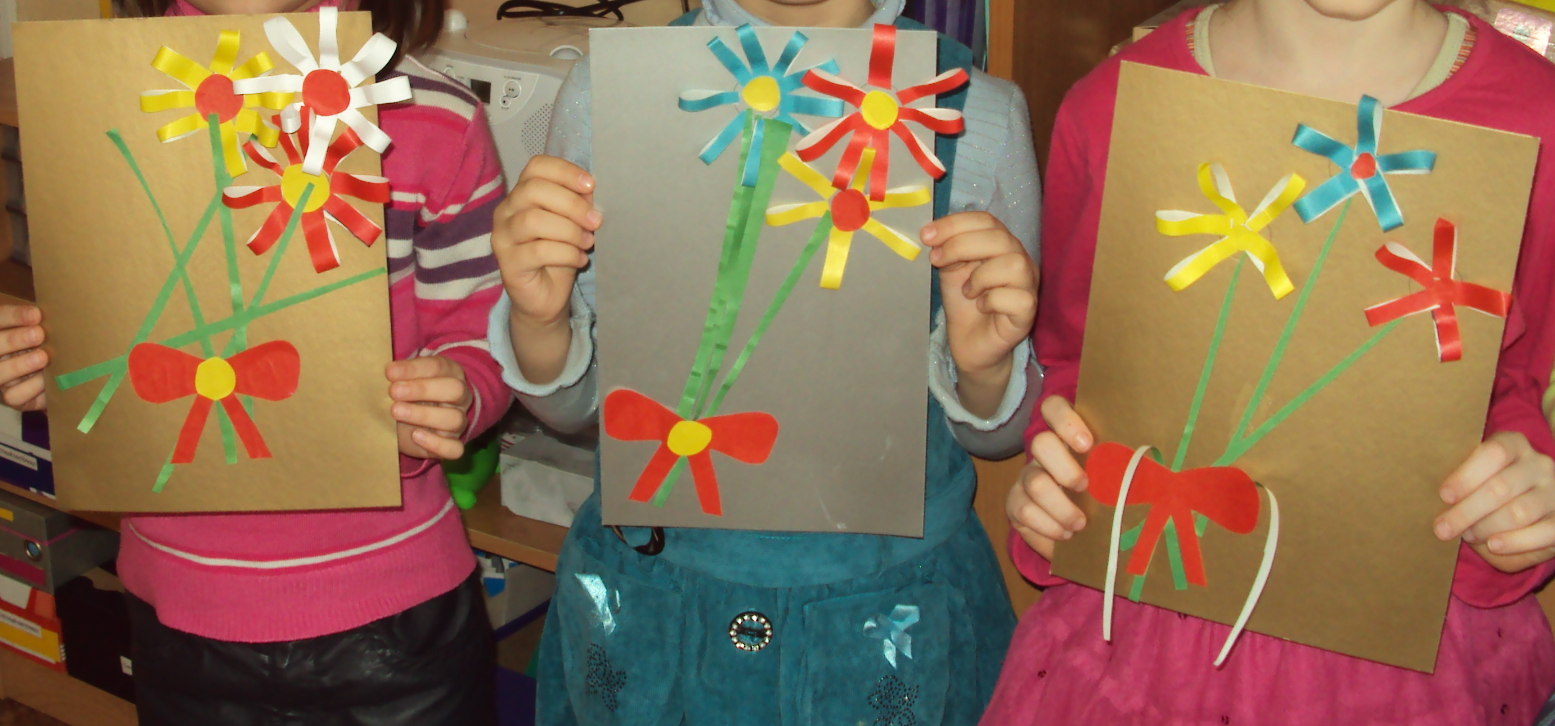 Наши открытки для мамочек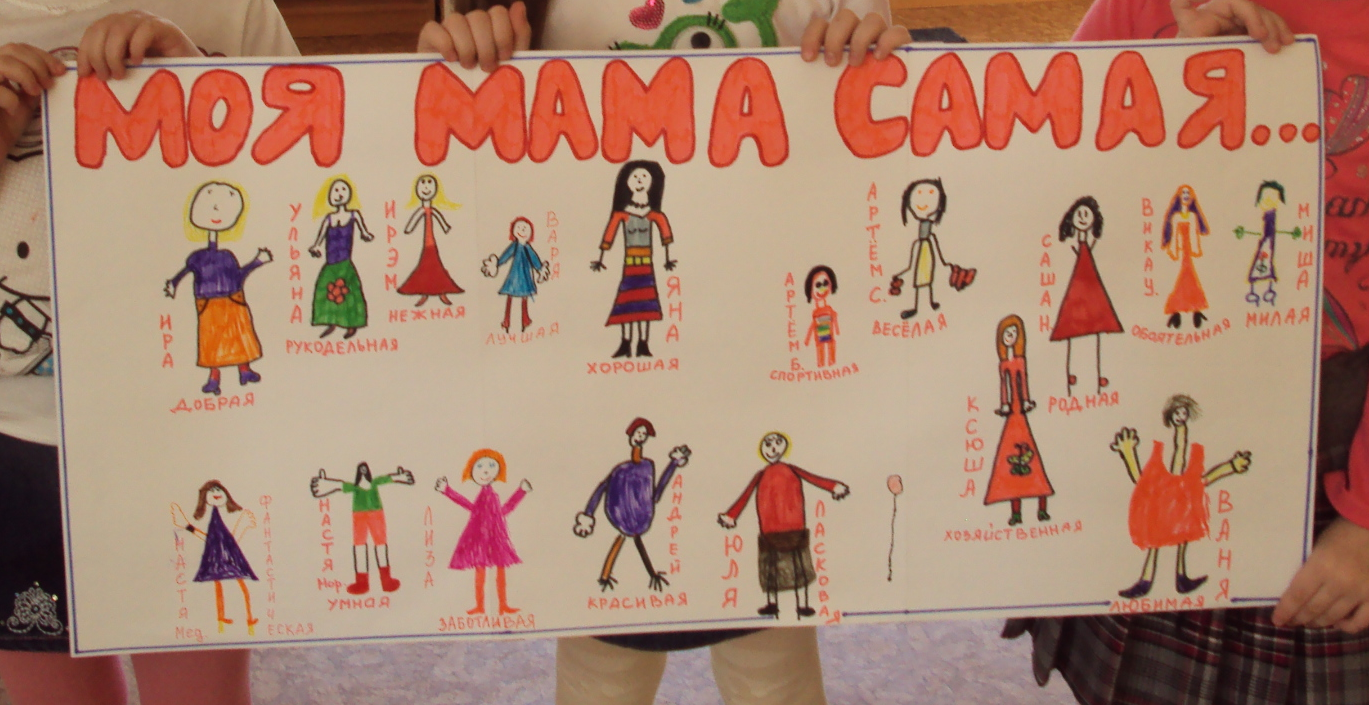 Наша газетаДень неделиУтроПрогулкаВечерПонедельникСл. И. «Как зовут твою маму»Книжки – малышкиД.И. «Что умеет наша мама?»Рассматриваниеиллюстраций, фотографий о праздникеСюжетно-ролевая игра «Дочки-матери» сюжет: «Мама и дети».Беседа  «Поговорим о маме»Чтение стихотворений про маму.Книжки - малышкиВторникД. И.  «Что такое хорошо, что такое плохо»Отгадывание загадок о маме.Изготовление поздравительных открытокСюжетно-ролевая игра «Семья» сюжет: « Идем в магазин»Р. И. по мотивам сказки В. Осеева «Женский день»Сл. И. «Закончи предложение»СредаСл. И.«Профессия мамы»Рисование  «Рисуем красоту»Сюжетно-ролевая игра «Дочки-матери» сюжет: «На приеме у врача»Проблемная ситуация «Ждем гостей»Изготовление газеты «Моя мама самая…»ЧетвергСтр.И. «Строим дом для всей семьи»Д.И. «Собери цветы из геометрических фигур» ПраздникД. И.  «Что делают наши мамы»Лепка «Цветочки для любимой мамочки»Д.Габе «Моя семья (Мама)»ПятницаСл. И. «Назови ласково»Подвижная игра с мячом «Какая?»Сюжетно-ролевая игра «Семья» сюжет : «Готовимся к празднику»Поздравления